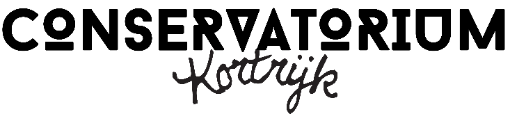 Formulier ‘Leren in een alternatieve leercontext’Dit formulier is niet van toepassing op een arbeidscontext. Indien de leerling in gelijkaardige omstandigheden activiteiten verricht zoals iemand die binnen de alternatieve leercontext hiervoor wordt bezoldigd (vb. werknemer in een bedrijf, dirigent,…), dan gelden bijkomende regels uit onder andere de welzijnswetgeving!School	: Stedelijk ConservatoriumInstellingsnummer	: 50385Schoolbestuur	: Stadsbestuur Kortrijk, Grote Markt 54, 8500 KortrijkDEEL I: In te vullen door de leerling en de alternatieve leercontextLeerlingVak waarvoor de aanvraag wordt ingediendAlternatieve leercontext waar de leerling het vak wil volgenVul deze tabel aan met andere gegevens die relevant zijn voor het eigen toetsingsinstrument (vb. gegevens ivm. dirigent,…).DEEL II: Beslissing van de directeur - in te vullen door de academieIk verklaar kennis te hebben genomen van de beslissing van de directeur. Ik verklaar kennis te hebben genomen van de bepalingen van het academiereglement met betrekking tot het leren in een alternatieve leercontext. Datum: ………………………….(Handtekening leerling/ouder)Naam van leerling/ouder: ……………………………………………Opgemaakt in viervoud:1 exemplaar voor de leerling1 exemplaar voor de alternatieve leercontext1 exemplaar voor de directeur1 exemplaar voor de contactpersoon van de academieNaam en voornaamGeboortedatumAdresTelefoonGSMEmailVak, optie, studierichtingGraad en leerjaar(Instrument)PeriodeO Volledig schooljaar O Van …………… tot ……………VolumeO Volledig vak O ……… uur per week van het vakNaamOfficieel adres/zetelStatuutO Vzw
O Feitelijke vereniging
O Andere, namelijk: ………………………………………………………….Vertegenwoordiger van de alternatieve leercontextNaamTelefoonGSME-mailPersoon die binnen de alternatieve leercontext  fungeert als inhoudelijk verantwoordelijkeNaamTelefoonGSME-mailOpdracht van de leerling Dag van de leeractiviteitenTijdstip van de leeractiviteitenVan ……….. uur tot ………….. uurAdres van de leeractiviteitenVoor akkoord(naam, datum en handtekening van de vertegenwoordiger van de alternatieve leercontext)De alternatieve leercontext beantwoordt aan het toetsingsinstrument zoals gevalideerd door de inspectie op datum van 13-06-2018JA – vastgesteld bij collegebesluit van 10-09-2018NEEN, motivering: ……………………………………………..De alternatieve leercontext beantwoordt aan het toetsingsinstrument zoals gevalideerd door de inspectie op datum van 13-06-2018JA – vastgesteld bij collegebesluit van 10-09-2018NEEN, motivering: ……………………………………………..Datum waarop met de alternatieve leercontext de overeenkomst ‘Leren in alternatieve leercontext’ is afgesloten: ………………………………….Datum waarop met de alternatieve leercontext de overeenkomst ‘Leren in alternatieve leercontext’ is afgesloten: ………………………………….Personeelslid van de academie om als ‘contactpersoon van de academie’ in te staan voor de inhoudelijke opvolging (naam, datum en handtekening van de contactpersoon)Peter Maertenspeter.maertens@kortrijk.beContactpersoon van de academieNaamTelefoonGSME-mailAdministratieve opvolging:Marie Vandenbogaerde056/27 78 80marie.vandenbogaerde@kortrijk.beBeslissing directeurAKKOORDNIET AKKOORDBeslissing directeurAKKOORDNIET AKKOORDMotivering in geval van niet akkoordMotivering in geval van niet akkoordDatumDatumHandtekening en naam directeurHandtekening en naam directeur